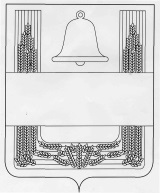 СОВЕТ ДЕПУТАТОВ СЕЛЬСКОГО ПОСЕЛЕНИЯНОВО-ДУБОВСКИЙ СЕЛЬСОВЕТ ХЛЕВЕНСКОГОМУНИЦИПАЛЬНОГО РАЙОНА ЛИПЕЦКОЙ ОБЛАСТИРОССИЙСКОЙ ФЕДЕРАЦИИСемьдесят первая сессия пятого созываРЕШЕНИЕ10 декабря 2019  года                    с. Новое Дубовое                                  №  138Об утверждении Порядка обеспечения присутствия граждан (физических лиц) на заседаниях Совета депутатов сельского поселения Ново-Дубовский сельсовет Хлевенского муниципального района Липецкой областиРассмотрев представленный главой сельского поселения Ново-Дубовский сельсовет проект Порядка обеспечения присутствия граждан (физических лиц) на заседаниях Совета депутатов сельского поселения Ново-Дубовский сельсовет Хлевенского муниципального района Липецкой области, руководствуясь Федеральным законом от 09.02.2009 №8-ФЗ "Об обеспечении доступа к информации о деятельности государственных органов и органов местного самоуправления", Федеральным законом от 06.10.2003 № 131-ФЗ "Об общих принципах организации местного самоуправления в Российской Федерации", Уставом сельского поселения Ново-Дубовский сельсовет Хлевенского муниципального района Липецкой области Российской Федерации, учитывая решение постоянной комиссии по соблюдению законности, правовым вопросам, вопросам местного самоуправления, Совет депутатов сельского поселения Ново-Дубовский сельсовет  РЕШИЛ:1. Утвердить Порядок обеспечения присутствия граждан (физических лиц) на заседаниях Совета депутатов сельского поселения Ново-Дубовский сельсовет Хлевенского муниципального района Липецкой области (прилагается).2. Направить вышеуказанный нормативный правовой акт главе сельского поселения для подписания и обнародования.3. Настоящее решение вступает в силу с момента подписания.Председатель Совета депутатов  сельского поселения Ново-Дубовский сельсовет                                                    С.А.БолотовПриложение  к решению Совета депутатов сельского поселения  Ново-Дубовский сельсовет "Об утверждении Порядка обеспечения присутствия граждан (физических лиц) на заседаниях Совета депутатов сельского поселения Ново-Дубовский сельсовет Хлевенского муниципального района Липецкой области"ПОРЯДОКобеспечения присутствия граждан (физических лиц) на заседанияхСовета депутатов сельского поселения Ново-Дубовский сельсовет Хлевенского муниципального района Липецкой области1. Настоящий Порядок разработан в соответствии с Федеральным законом от 09.02.2009 №8-ФЗ "Об обеспечении доступа к информации о деятельности государственных органов и органов местного самоуправления", Федеральным законом от 06.10.2003 №131-ФЗ "Об общих принципах организации местного самоуправления в Российской Федерации", Уставом сельского поселения Ново-Дубовский сельсовет Хлевенского муниципального района Липецкой области Российской Федерации.2. Гражданам (физическим лицам), в том числе представителям организаций (юридических лиц), общественных объединений (далее - заинтересованное лицо), в соответствии с п. 5 ст. 6 Федерального закона от 09.02.2009 №8-ФЗ "Об обеспечении доступа к информации о деятельности государственных органов и органов местного самоуправления" обеспечивается возможность присутствия на сессиях Совета депутатов сельского поселения Ново-Дубовский сельсовет Хлевенского муниципального района Липецкой области (далее - Совет депутатов), заседаниях комитетов и комиссий Совета депутатов, депутатских слушаниях и иных мероприятиях, проводимых Советом депутатов (далее - мероприятие), посредством отведения отдельных мест в помещении (зале заседания).3. Заинтересованное лицо, изъявившее желание присутствовать на мероприятии, не позднее, чем за три рабочих дня до дня проведения данного мероприятия, представляет в Совет депутатов письменное заявление с указанием фамилии, имени, отчества, даты рождения, места жительства, контактного телефона, данных паспорта или иного документа, удостоверяющего личность, места работы и (или) учебы (при наличии), а также способа уведомления о принятом по результатам рассмотрения его заявления решении, позволяющего подтвердить факт получения такого уведомления.Заинтересованным лицом, являющимся представителем организации (юридического лица), общественного объединения, дополнительно представляется документ, подтверждающий его полномочия.Заинтересованное лицо вправе направить данное заявление с использованием средств почтовой связи.4. Поступившее от заинтересованного лица заявление подлежит учету, регистрации и рассмотрению в соответствии с установленным в Совете депутатов порядком организация документооборота и делопроизводства.5. По результатам рассмотрения заявления председателем Совета депутатов принимается решение об удовлетворении обращения и обеспечении возможности присутствия заинтересованного лица на мероприятии путем предоставления специально отведенного места в помещении (зале заседания), в котором предполагается проведение мероприятия.Заинтересованное лицо уведомляется о возможности присутствия на мероприятии способом, указанным им в заявлении, не позднее одного рабочего дня до дня проведения мероприятия.6. Заинтересованному лицу отказывается в праве присутствовать на мероприятии, в следующих случаях:1) указания в заявлении недостоверных сведений;2) проведения закрытого заседания, на котором рассматриваются вопросы, содержащие сведения, составляющие государственную тайну или иную охраняемую законом тайну;3) отсутствия организационно-технических условий обеспечения присутствия.В случае принятия решения об отказе в праве присутствовать на мероприятии заинтересованное лицо уведомляется об этом способом, указанным им в заявлении, не позднее, чем за один рабочий день до дня проведения мероприятия с указанием основания отказа.7. Доступ заинтересованного лица в здание (помещение, зал заседания), в котором предполагается проведение мероприятия, осуществляется в установленном порядке, в том числе с соблюдением пропускного режима, при предъявлении им паспорта или иного документа, удостоверяющего личность.8. Заинтересованное лицо с согласия председателя Совета депутатов вправе производить запись заседания, а также фиксировать ход заседания в иных формах, которые предусмотрены законодательством Российской Федерации.9. Заинтересованное лицо не вправе участвовать в обсуждении рассматриваемых на мероприятии вопросов и принятии решений, препятствовать ходу заседания и прерывать выступления докладчиков, а также совершать иные действия, нарушающие установленный Советом депутатов порядок проведения мероприятия.В случае несоблюдения данных условий председательствующим на заседании заинтересованное лицо предупреждается о недопустимости действий, нарушающих установленный Советом депутатов порядок проведения мероприятия.В случае дальнейшего несоблюдения данных условий председательствующим на заседании решается вопрос об удалении заинтересованного лица из помещения (зала заседания) до окончания мероприятия.10. Отказ заинтересованному лицу в праве присутствовать на мероприятии может быть обжалован в порядке, установленном законодательством Российской Федерации.Глава администрации сельского поселения Ново-Дубовский сельсовет                                                        Г.В. Пыркова